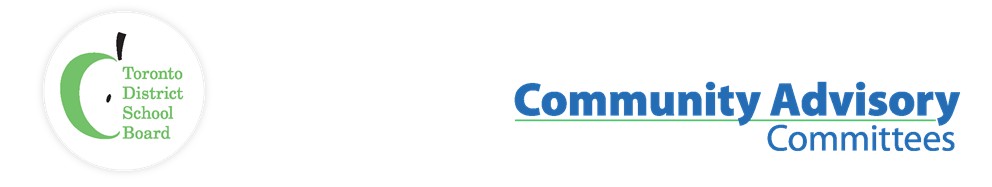 Name of Committee:	Community Use of Schools Community Advisory CommitteeMeeting Date:	Tuesday, January 14, 2020A meeting of the Community Use of Schools Community Advisory Committee convened on 14 January 2020 from 8:00 a.m. to 9:23 a.m. in Boardroom at 5050 Yonge Street with Co-Chairs Michelle Aarts and Judy Gargaro presiding.Attendance:Michelle Aarts (Trustee), Judy Gargaro (Etobicoke Philharmonic Orchestra), Susan Fletcher (SPACE), Sam Glazer (Congregation Beth Haminyan), Alan Hrabinski (Toronto Basketball Association), Gerry Lang (Citizens For Life Long Learning), Dan MacLean (Trustee), Lynn Manning (Girl Guides of Canada, Ontario Council), Jonathan Wood (Toronto Accessible Sports Council), Doug Blair (North Toronto Soccer Club), Sara Somerset (Jack of Sports) Heather Mitchell (Toronto Sports Council)Also present were TDSB Staff: Ugonma Ekeanyanwu (Acting Facility Permitting Team Leader), Ndaba Njobo (Facility Permitting Coordinator), Steve Shaw (Executive Officer), Tina Androutsos (Executive Assistant), Kevin Battaglia (TSAA)The following participated by electronic means: Michelle Aarts (Trustee), Denise De Paola (TSAA)Regrets:Dave McNee (Quantum Sports and Learning Association), Chris Ricketts (Pool Support), Susanne Burkhardt (Applegrove Community Complex), Patrick Rutledge (Big League Book Club), Dennis Keshinro (Belka Enrichment Centre), Alex Viliansky (Felix Swim School), Shirley Adderley (Manager Facility Issues & System Liaison), John Long (Senior Manager, Plant Operations & Community Use) ITEMDISCUSSIONRECOMMENDATION/ MOTIONCall to Order / Acknowledgement of Traditional Lands / Welcome and Introductions / Approval of QuorumThe meeting was called to order by Co-Chair Judy Gargaro at 8:00 a.m.Approval of AgendaAgenda approved.Approval of Minutes 10 December 2019 Minutes were deferred to next meetingGuests in AttendanceMPP Chris Glover, Jessica Murphy (The Leacock Foundation), Elizabeth Lukie (Program Director, Hutt Piano Class), Narni Santos (Learning Enrichment Foundation), Emily Langer (Young People’s Theatre), Graham Welsh (TSSC), Joshua Fernandes (Toronto Inner City Rugby Foundation)Conflict of Interest DeclarationNilDelegationsNilPermit Unit UpdateNdaba Njobo did a review of the Frequently Asked Questions on the Permits website. Some changes were made that include: how long will it take before my permit is approved (No. 7); added “at the discretion of the principal” (No. 12; added does not include showers (No. 13); added “all permit groups must bring their own equipment and consumable items, and remove them at the end of each booking (No.15).  Ndaba Njobo mentioned that many questions are specific to individual permits, but when staff receives 4 or 5 questions that are similar, the staff will flag Ndaba Njobo and then to Steve Shaw to discuss whether any changes need to be made to change to a FAQ or amend one.Trustee MacLean asked about the appeal process and Ndaba Njobo pointed out FAQ 25 which clearly speaks about this.There was a suggestion that it be clear to potential permitters that there is a minimum amount of time that the caretakers must work according to the CUPE Collective agreement and this might impact their charges.  Ndaba will review further to see if anything further needs to be added.The committee thanked Ndaba Njobo for providing the LNSP list and map.Ndaba Njobo informed the committee that the Permits department is fully staffed now and getting ready for the summer outdoor permit applications.Heather Mitchell asked the Permits department how not for profit status is determined and how rate categories are allocated; Ugonma Ekeanyanwu explained that categories change according to specific activities and the established fee structure explains the breakdown.Sam Glazier inquired if the rotating teacher strikes will have an impact on permits.  Steve Shaw stated that so far all is good for permits as CUPE staff is not on strike.  We are hopeful that an agreement with teachers will come soon.Action: Ndaba will send the document to Tina who will share with the committee.Outstanding Action ItemsChampionship Field Update – Steve has invited Michael Tenenbaum from TLC to the next meeting on February 11, 2020Pools Working Group Update: no ReportBaseball Working Group Update: no Report Community Co-Chair position – Lynn Manning nominated Judy Gargaro.  All in favour and Judy Gargaro was again named Community Co-Chair of CUSCAC.Category A membership on CUSCAC has a vacancy –some people who have met the criteria have shown interest in being appointed to the committee.  The Committee appointed Narni Santos (The Learning Enrichment Foundation) as an additional member in the Children category.Judy Gargaro wants to develop a New Member Orientation.  The committee suggested that it should include Policy 666, the Terms of Reference, a primer on understanding the permit process and an encouragement to read the FAQs. The correct process when requesting staff to do something is to make a recommendation to PSSC that they ask staff to prepare the document.  Trustee Aarts says Michelle Munroe’s office will assist them with the process and that she will work with Judy Gargaro on this document.  Both Trustee Aarts and Judy Gargaro will look at what other committees do and go from there.Trustee MacLean along with Heather Mitchell attended the optional attendance meeting as declining enrolment in secondary schools is a problem.  Items discussed were what should optional attendance look like, how can it be encouraged for students to stay at their home school; when students leave their home school learning opportunities are impacted as well as staffing.  The online feedback survey is open until February 3rd, 2020.  Trustee MacLean stated that 50% of our students choose different schools other than their home schools.  He also stated that optional attendance can affect permits because if not enough students are going to their home school, then fewer courses are offered which affects both teaching and caretaking staffing.  If caretaking staffing is reduced that in turn reduces the opportunity for community use.  Trustee Aarts mentioned that there will be a January 30, 2020 consultation meeting; she will send out to group as a separate email including the link to the survey.It was asked if any of the LNSP schools were schools with low enrollment. Trustee Aarts will find out.Trustee ReportGovernance and Policy Committee meeting last week covered new plans, policies and initiatives.  There are 3 schools across the Board with Specialized Program Admissions Policies and Secondary School Programs have new policies for applications to those schools, but none are available through this optional attendance process.  Also discussed were new anti-racism initiatives and a new TDSB budget process for the 2020-21 school year calendar.  TDSB provided feedback to the Ministry of Education on their budget consultations.   https://www.tdsb.on.ca/Leadership/Boardroom/Agenda-Minutes/Type/A?Folder=Agenda%2f20200205&Filename=15.4.pdfSusan Fletcher asked about the 2020-2021 budget, and Trustee Aarts said that the Ministry has confirmed that although the provincial allocation for grants will be the same, but no details are available about how this applies to the TDSB. Trustee Aarts informed the committee that ICAC (Inner City Advisory Committee) requested that someone from this committee attend one of their meetings and vice versa.  Community Support Workers are engaging our communities and help local community support programs in our high needs communities.  The two Co-Chairs will discuss how this will work.Other BusinessMPP Chris Glover attended to thank the committee for their gift and well wishes.  As a former Trustee and now MPP he also wanted to thank the committee for the work they are doing to defend lifelong learning.  He would appreciate hearing about the impacts of the elimination of PSI funding; please forward to cglover-co@ndp.on.ca.Judy Gargaro and Steve Shaw discussed the minutes and the timelines.  All agendas and approved minutes will be posted online. Draft minutes will be circulated to the committee, ideally a week after each meeting so that the minutes can be posted as draft within 2 weeks of the meeting date.  We discussed the fact that although minutes do not need to be verbatim they do need to contain enough information to provide context to any discussion, while avoiding jargon and acronyms so they are useful to those accessing minutes on-line.Adjournment9:34 a.m.Next Meeting Date11 February 2020,  8:00 a.m., 5050 Yonge Street, Boardroom